Конспект открытого урока ОДНКНР в 5 классемодуль «Основы светской этики»тема: «Честь и достоинство»Конспект урока -Здравствуйте ребята. Сегодня у нас на уроке гости. Поприветствуйте гостей!-Садитесь.- Ребята, гостям принято показывать все самое лучшее. Давайте покажем все лучшее что мы умеем. Мы сегодня работаем в группах поэтому правила работы в группе помним . кто забыл они лежат у вас  на столе . Главное вместе , главное сотрудничество.ПриложениеПрочитайте текстДмитрий Михайлович Карбышев – герой Советского Союза, генерал-лейтенант инженерных войск, доктор военных наук.В первые месяцы войны при боях под Гродно попал в окружение. При попытке вырваться из окружения был захвачен гитлеровцами в плен. Допросы, пытки не смогли сломать дух этого человека! 	Дмитрий Михайлович Карбышев проявил исключительную стойкость и мужество в борьбе с немецкими захватчиками в Великой Отечественной войне. 16 августа 1946 года генерал-лейтенанту Дмитрию Карбышеву было посмертно присвоено звание Герой Советского Союза.Выполните задания ЗАДАНИЕ 1        1.  Прийти на помощь слабым.2.Умение сдержать свое слово.3.Не предать друзей, Родину.4.Не изменять своим моральным принципам.5.Не совершать безнравственных поступков.6.Способен быть справедливым7. Отличает добро от зла8. Честно живётЗадание 2. Проанализируйте ситуации и распределите в колонках таблицы достойные и недостойные поступки (впишите нужную букву)Ситуации:А) обидели малыша, поставив ему подножку;Б) маленькая девочка не дала убить жука старшекласснику;В) у первоклассника отобрали понравившуюся ручку;Г) в гостях присвоили себе чужую вещь;Д) старший брат защитил сестру от хулигана;Е) юноша спас девочку, вынеся ее из горящего дома;Ж) сохранили чужой секрет, тайну;З) мальчик спасает малышку, вытащив ее из пруда.Задание 3. Собери пословицы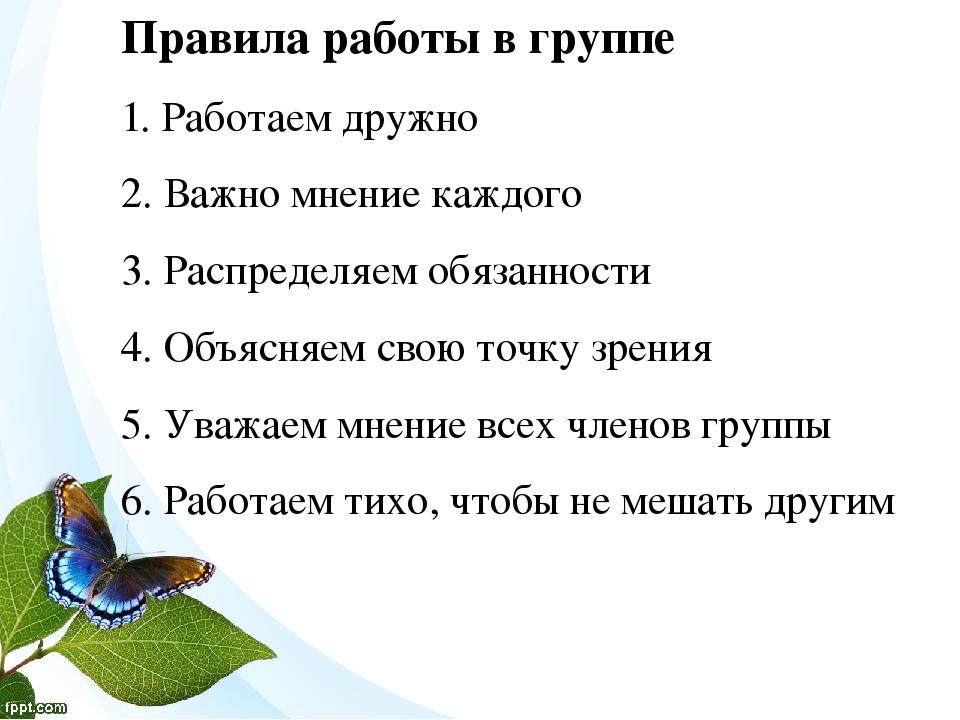 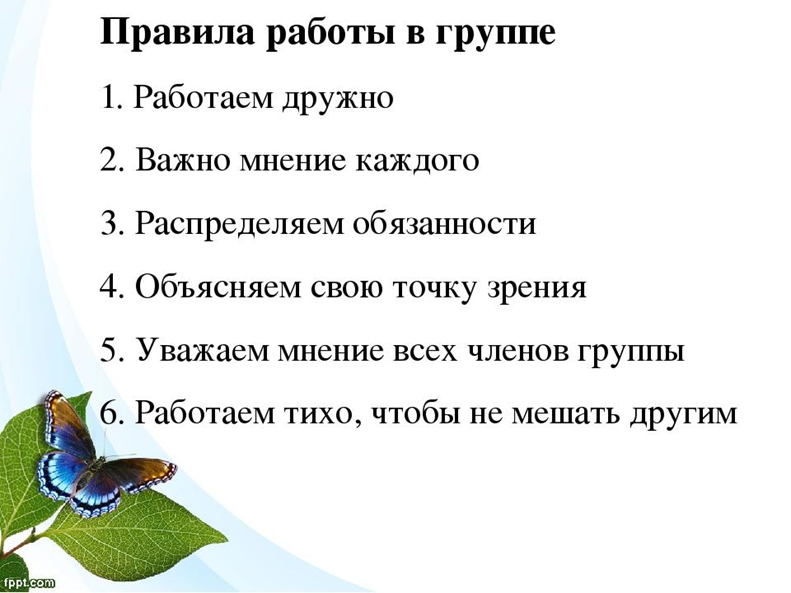 тема: «Честь и достоинство»Методы:деятельностного подхода;моральных дилемм и дискуссий;моделирования;проектирования.Формы: фронтальная, индивидуальная, парная.Цель: воспитание личности гражданина посредством приобщения его к нравственным и мировоззренческим ценностям.Задачи урока:Образовательные:способствовать формированию понятий: честь и достоинство;учить участвовать в диспутах: слушать собеседника и излагать свои мысли;помочь усвоить основы взаимоотношений в обществе.Воспитательные:способствовать воспитанию моральных качеств: честь и достоинство;воспитывать культуру поведения при фронтальной работе, индивидуальной работе.Развивающие:развитие представлений младшего подростка о значении нравственных норм и ценностей для достойной жизни личности, семьи, обществаразвивать умение ориентироваться в своей системе знаний: отличать новое от уже известного; “открывать” новые знаниянаходить ответы на вопросы, используя учебник, свой жизненный опыт и информацию, полученную на уроке.Основные понятия: “честь” и “достоинство”.Ресурсы:Основные:Студеникин М.Т. Основы духовно-нравственной культуры народов России. Основы светской этики: учебник для 5 класса образовательных организаций / М.Т. Студеникин. – 4-е изд. – М.: ООО «Русское слово – учебник», 2016Методы:деятельностного подхода;моральных дилемм и дискуссий;моделирования;проектирования.Формы: фронтальная, индивидуальная, парная.Цель: воспитание личности гражданина посредством приобщения его к нравственным и мировоззренческим ценностям.Задачи урока:Образовательные:способствовать формированию понятий: честь и достоинство;учить участвовать в диспутах: слушать собеседника и излагать свои мысли;помочь усвоить основы взаимоотношений в обществе.Воспитательные:способствовать воспитанию моральных качеств: честь и достоинство;воспитывать культуру поведения при фронтальной работе, индивидуальной работе.Развивающие:развитие представлений младшего подростка о значении нравственных норм и ценностей для достойной жизни личности, семьи, обществаразвивать умение ориентироваться в своей системе знаний: отличать новое от уже известного; “открывать” новые знаниянаходить ответы на вопросы, используя учебник, свой жизненный опыт и информацию, полученную на уроке.Основные понятия: “честь” и “достоинство”.Ресурсы:Основные:Студеникин М.Т. Основы духовно-нравственной культуры народов России. Основы светской этики: учебник для 5 класса образовательных организаций / М.Т. Студеникин. – 4-е изд. – М.: ООО «Русское слово – учебник», 2016Методы:деятельностного подхода;моральных дилемм и дискуссий;моделирования;проектирования.Формы: фронтальная, индивидуальная, парная.Цель: воспитание личности гражданина посредством приобщения его к нравственным и мировоззренческим ценностям.Задачи урока:Образовательные:способствовать формированию понятий: честь и достоинство;учить участвовать в диспутах: слушать собеседника и излагать свои мысли;помочь усвоить основы взаимоотношений в обществе.Воспитательные:способствовать воспитанию моральных качеств: честь и достоинство;воспитывать культуру поведения при фронтальной работе, индивидуальной работе.Развивающие:развитие представлений младшего подростка о значении нравственных норм и ценностей для достойной жизни личности, семьи, обществаразвивать умение ориентироваться в своей системе знаний: отличать новое от уже известного; “открывать” новые знаниянаходить ответы на вопросы, используя учебник, свой жизненный опыт и информацию, полученную на уроке.Основные понятия: “честь” и “достоинство”.Ресурсы:Основные:Студеникин М.Т. Основы духовно-нравственной культуры народов России. Основы светской этики: учебник для 5 класса образовательных организаций / М.Т. Студеникин. – 4-е изд. – М.: ООО «Русское слово – учебник», 2016- Вспомним понятия.Ваша задача – правильно соотнести определение со значением слова. У вас на столах стоят сундучки « Сокровищницы  русской культуры . Мы из сундучка будем не только брать информацию но и  класть ваши знания ввиде  медалей  их вам будут давать за каждый правильный ответ капитаны  , которые вы будете получать за правильные ответы на мои вопросы .По итогам урока мы поймем какая группа больше всех пополнила сокровищницу русской культуры. Возьмите из сундучка понятия скрепленные  розовой скрепкой . Я вам зачитываю определение, вы поднимаете карточку с тем понятием которое соответствует определению.Милосердие – это готовность помочь как родным, так и посторонним людям, проявить снисхождение к ним из сострадания, сердечного участия.Сострадание – это совместное с другим человеком страдание. Оно не всегда проявляется в активных действиях, иногда бывает достаточно участливого слова.Доверие – это убежденность в честности и порядочности человека, вера в искренность и добросовестность его поступков.Порядочность – это честность, надежность, соблюдение норм морали.Совесть - ответственность за свои поступки.Звучит видео песня из фильма  « Гардемарины вперед»- 1 мин Изучая тему Традиции воспитания , мы знаем что это являлась основным мотивом у дворянина, она ценилась больше  чем выгода , успех, безопасность . Достаньте еще два понятия . они закреплены желтой скрепкой  Они зашифрованы . Ваша задача расшифровать. Они нам знакомы ,нет .Вступительное слово учителя:Ведь так непросто нам порой,Решить, как поступить,Чтоб честным быть перед самим собойИ  в трудный час душой не покривить.Что выбрать: совесть иль покой,Благополучие иль честь,Покорность  или бой,Отвагу или лесть?Вопрос подобный задавалСебе, конечно, каждыйИ на него ответ мучительно искал.Каким же в этой жизни быть,Чтоб пред соблазнами любыми устоять,И званье Человека заслужить?     Мы живем сейчас в очень непростое время. Даже нам, взрослым, бывает порою трудно разобраться в происходящем, понять его и принять. А что говорить о вас, только еще вступающих в жизнь?            Над этим вопросом люди задумывались во все времена, пытаясь понять, в чем же назначенье Человека, как надо жить: спокойно, ни во что не вмешиваясь, оберегая себя от излишних волнений и тревог, или, наоборот, активно вторгаться в жизнь, пытаясь в ней что-то изменить, сделать ее лучше. Кто расшифровал но вые понятия ?  Так о чем мы сегодня будем говорить .Тема урока ?  Честь и достоинство .Исходя и з темы : давайте сформулируем  цели нашего урока .1) выяснить значение понятий честь и достоинство;2) определить положительные или отрицательные эти понятия;3) актуальны ли эти понятия в современной жизни. Давайте узнаем , что же означает слово честь . Давайте подберем однокоренные слова к слову «честь»ЧестныйЧестностьЧестолюбиеЧеститьЧестно- синонимы к слову честьУважениеСамоуважениеРепутацияАнтонимы к слову честьБесчестьеПозорНайдите определение в словаре учебника запишите в тетрадь .-Ребята, а как  проявляется честь в повседневной жизни?- В каких ситуациях мы употребляем в своей речи слово «честь»?(когда играем честно – значит по правилам- А еще когда обещаем маме обязательно выполнить что-то: уроки, например, или погулять с собакой. Тогда мы говорим: «Даю честное слово!» Или по телевизору часто можно слышать: «Чествуем победителей», «В честь высокого гостя был дан концерт»- Чем победители и почетные гости заслуживают такое отношение к себе?(Чествуют победителей и героев в знак уважения. И эти люди испытывают по отношению к себе чувства самоуважения.)Работаем с текстом ( в сундуке рассказы о Героях войны) Возьмите в сундуке  рассказы о наших Героях , офицеров и просто солдат .белой скрепкой.  Дмитрий Михайлович Карбышев – герой Советского Союза, генерал-лейтенант инженерных войск, доктор военных наук.В первые месяцы войны при боях под Гродно попал в окружение. При попытке вырваться из окружения был захвачен гитлеровцами в плен. Допросы, пытки не смогли сломать дух этого человека! 	Дмитрий Михайлович Карбышев проявил исключительную стойкость и мужество в борьбе с немецкими захватчиками в Великой Отечественной войне. 16 августа 1946 года генерал-лейтенанту Дмитрию Карбышеву было посмертно присвоено звание Герой Советского Союза. М.П. Константинов , Артем Левин Михаил Петрович Константинов  (родился 4 ноября 1900г.) — советский военачальник, Генерал-полковник. Герой Советского Союза (6 апреля1945 года)Участник Великой Отечественной войны с июня 1941 года. В бою 29 июня в районе столицы Белорусской ССР города Минска командир 6-й казачьей кавалерийской дивизии генерал-майор Константинов был тяжело ранен, укрыт на оккупированной территории, и после излечения до сентября 1942 года командовал партизанскими отрядами в Белоруссии. С сентября 1942 года находился в распоряжении Центрального штаба партизанского движения.Левин А.М.
 24.09.2002 г.р. Разведчик-спецназовец 16 бригады специального назначения ГРУ, с первого дня принимал участие в СВО. Подразделение выполнял  боевую задачу по обороне объекта и было атаковано артиллерией. Артёму было всего 20 лет. Он погиб 16 января 2023г. Награждён медалью Жукова и Орденом Мужества (посмертно). Артём, ты всегда останешься для нас самым добрым, весёлым и отзывчивым парнем. Мы гордимся тобой!!! 27 января 2023г. Артёма похоронили со всеми воинскими почестями и в соответствии с православными традициями - С какими событиями в истории нашей страны связаны наши истории  текст?- Какая информация оказалась для вас новой?- Как связать этот текст с темой нашего урока?- Сделайте вывод, что же такое «честь»?- Честь и честность еще ценились в глубокой древности, о чем свидетельствует рассказ «Честный и благородный спартанец»Учащиеся слушают рассказ «Честный и благородный спартанец»	- Однажды продавали в рабство партию спартанцев, взятых в плен. Один покупатель спросил у пленника, которого собирался купить: - Будешь ли ты, если я тебя куплю, честным человеком?- Я буду им все равно, купишь ли ты меня или не купишь, - ответил спартанец.- Как вы думаете, Спартанец достоин уважения? - Рассмотрите схему на с. 73 учебника. Какие составные понятия включает в себя честь? (совесть, справедливость, доблесть, честность, благородство, достоинство)- Рядом с понятием «честь» стоит «достоинство». Что означает слово «достоинство»? Прочитайте определение слова в словаре учебника. Кто же такой человек с достоинством?-Какими же качествами обладает достойный друг? ( в ходе беседы называют качества)ЧестностьИскренностьДобротаВерностьНадежность-  Давайте составим словесную картину Человека чести и Достойного человека. обратимся к сундучку .Возьмите задания  скрепленные синей скрепкой - Кого мы можем назвать человеком чести? Какими качествами он должен обладать?( на слайде: Прийти на помощь слабым                    Умение сдержать свое слово                     Не предать друзей, Родину                     Не изменять своим моральным принципам                      Не совершать безнравственных поступков                      Способен быть справедливым) – учащиеся распределяют в таблице- Во время составления таблицы было видно, что вы испытываете затруднение в соотнесении моральных качеств.- Это происходит потому, что моральные качества честь  достоинство близки по смыслу.Работа в парахЗадание 1. Проанализируйте ситуации и распределите в колонках таблицы достойные и недостойные поступки (впишите нужную букву)достаньте таблицу из сокровищницы  и постарайтесь ее заполнить  Ситуации:А) обидели малыша, поставив ему подножку;Б) маленькая девочка не дала убить жука старшекласснику;В) у первоклассника отобрали понравившуюся ручку;Г) в гостях присвоили себе чужую вещь;Д) старший брат защитил сестру от хулигана;Е) юноша спас девочку, вынеся ее из горящего дома;Ж) сохранили чужой секрет, тайну;З) мальчик спасает малышку, вытащив ее из пруда.Д) Дети приносят директору потерянные вещи .достаем из сундучка Задание 2. Собери пословицы- Честь! Достоинство! Нужны ли эти высокие нравственные качества нам сейчас?- Как вы думаете, легко ли сохранить свои честь и достоинство?-Что вы будете делать для сохранения чести и достоинства?Честь и достоинство необходимы в те моменты, когда надо выбрать, как поступить. Именно эти качества не дадут человеку совершать безнравственный поступок, помогут избежать вражды, мести и взаимных обид, потому что он уважает и себя и другихРефлексия деятельностиДобились ли мы цели урока?Предлагаю подвести итог урока по следующей схеме:собрать цветок Чести и достоинства  Какими качествами должен обладать человек .Домашнее задание:Какие поступки известных вам героев книг, сказок, кинофильмов соответствуют понятиям чести и достоинства?Подберите 4-5 пословиц о чести и достоинствеПодготовить сообщение на тему «Честь и достоинство» - о героях войн, о героях сегодняшнего дня.Человек честиДостойный человекДостойные поступкиНедостойные поступкиНачало пословицыКонец пословицыЧем труднее дело,а по деламВ тайном делетам и правдаГде честь,тем выше честьЧесть ценят не по словам,бесчестье гнетёт